Jultrafiks information 2023 för SE & NO	          	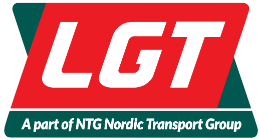 Nedan följer sista lastningsdag för att garantera leverans innan jul för B2B leveranser. Godset måste vara LGTs terminal tillhanda 08:00 på morgonen nedanstående datum. För gods som ankommer oss senare, men behöver levereras utanför turlistans dagar, kontakta oss så skall vi göra vårt yttersta för att klara leveransen innan Jul. I mellandagarna är trafiken reducerad, vid ytterligare frågor kontakta respektive bilavdelning.Sverige InrikesSom alla andra år lastar vi och lossar i full omfattning efter turlistan ända fram till och med lossning den 22 december, notera dock att de med enbart torsdagslastning har sista lastningsdag Torsdag 14/12.NorgeSista dag för inlämning enligt nedan,Linje			DatumNOGM			6/12Stavanger			18/12Bergen			13/12Levanger			18/12Vestby			18/12Skien			18/12Kristiansund			18/12Stryn			18/12Hamar			18/12Ålesund			18/12Trondheim			18/12Oslo			18/12Drammen			17/12Bohus Fetsund		13/12Trafik i full omfattning återupptas vecka 2, 2023Jultrafiks information 2023 för Europa                         Sista lastningsdag från Tibro för leverans före jul, avser B2B. Godset måste vara i Tibro på morgonen dessa datum. Har ni leveranser senare än dessa datum, kontakta oss gärna så ska vi göra allt vi kan för att lösa transporten.Land/Område 				DatumDanmark					13/12Finland					12/12Frankrike Zon 1-3				13/12Frankrike Zon 4-5				6/12Irland					6/12Italien					6/12Schweiz					13/12Spanien					6/12Portugal					6/12England upp t. Birmingham			13/12England Norra				6/12Tjeckien					8/12Tyskland					13/12Österrike					13/12Trafik i full omfattning återupptas vecka 2, 2023			